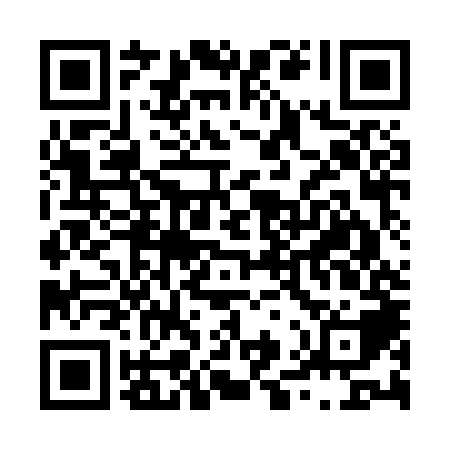 Ramadan times for Academy Lane, Maryland, USAMon 11 Mar 2024 - Wed 10 Apr 2024High Latitude Method: Angle Based RulePrayer Calculation Method: Islamic Society of North AmericaAsar Calculation Method: ShafiPrayer times provided by https://www.salahtimes.comDateDayFajrSuhurSunriseDhuhrAsrIftarMaghribIsha11Mon6:106:107:241:174:367:117:118:2412Tue6:096:097:221:174:377:127:128:2513Wed6:076:077:211:164:377:137:138:2614Thu6:066:067:191:164:387:147:148:2715Fri6:046:047:181:164:387:157:158:2816Sat6:026:027:161:164:397:167:168:2917Sun6:016:017:151:154:397:177:178:3118Mon5:595:597:131:154:407:187:188:3219Tue5:575:577:111:154:407:197:198:3320Wed5:565:567:101:144:417:207:208:3421Thu5:545:547:081:144:417:217:218:3522Fri5:525:527:071:144:427:227:228:3623Sat5:515:517:051:144:427:237:238:3724Sun5:495:497:031:134:437:247:248:3825Mon5:475:477:021:134:437:257:258:3926Tue5:465:467:001:134:437:267:268:4027Wed5:445:446:591:124:447:277:278:4228Thu5:425:426:571:124:447:287:288:4329Fri5:405:406:551:124:457:297:298:4430Sat5:395:396:541:114:457:307:308:4531Sun5:375:376:521:114:457:317:318:461Mon5:355:356:511:114:467:327:328:472Tue5:335:336:491:114:467:337:338:483Wed5:325:326:471:104:467:347:348:504Thu5:305:306:461:104:477:357:358:515Fri5:285:286:441:104:477:367:368:526Sat5:265:266:431:094:477:377:378:537Sun5:255:256:411:094:487:387:388:548Mon5:235:236:401:094:487:397:398:559Tue5:215:216:381:094:487:407:408:5710Wed5:205:206:371:084:497:417:418:58